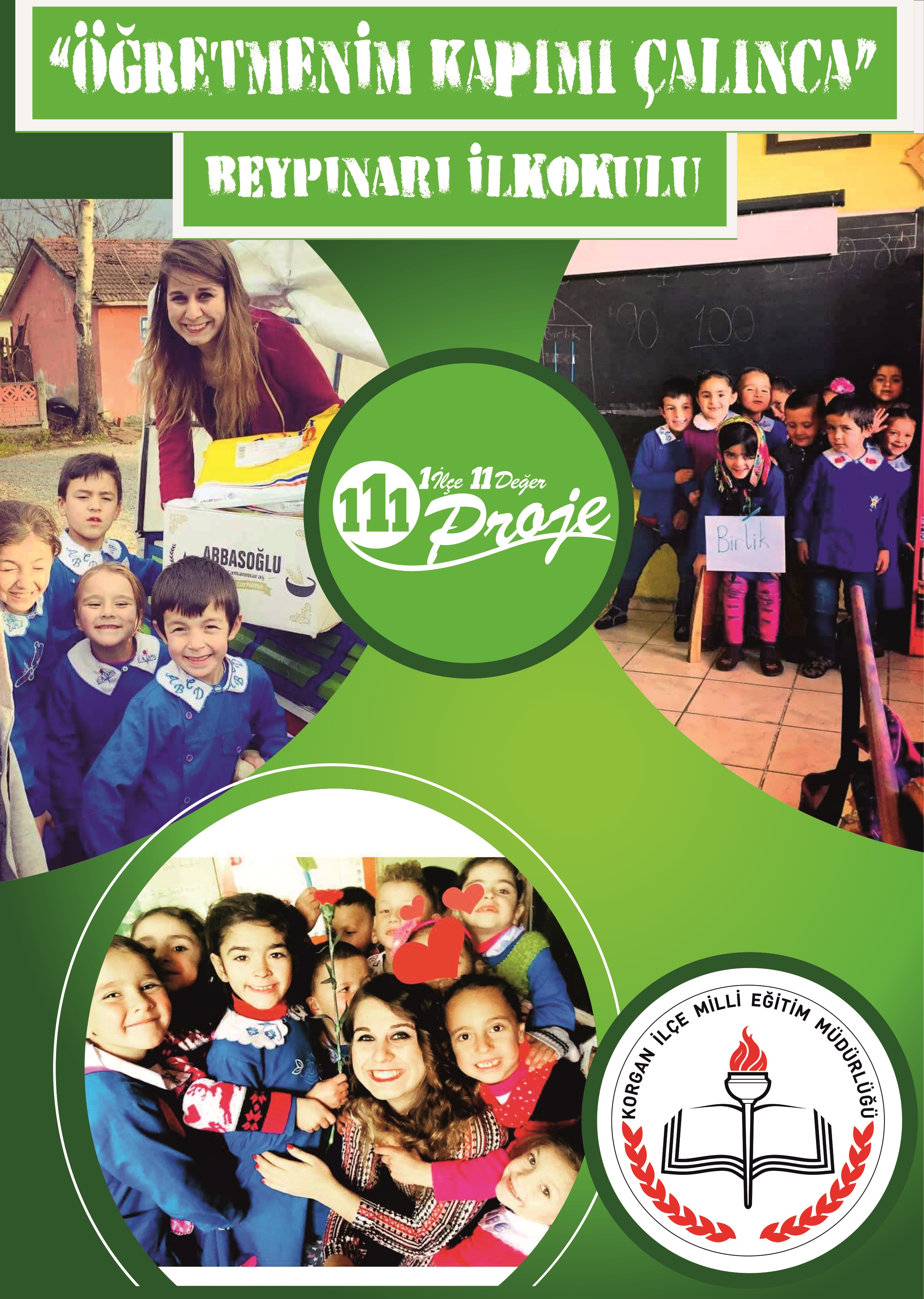                Bu proje yönergesi 2017-2018 eğitim öğretim yılında uygulanmakta olan “1 İLÇE 11 DEĞER 111 PROJE” projesi kapsamında hazırlanmış olup Korgan İlçe Milli Eğitim Müdürlüğünün onayladığı tarihte yürürlüğü girer ve “Proje Yürütme Kurulu” tarafından yürütülür.Ad Soyad        Okul Müdürü   İmza“1 İLÇE 11 DEĞER 111 PROJE”PROJE DEĞERLENDİRME FORMUPROJENİN HAZIRLANDIĞI  OKUL:  PROJENİN NUMARASI /  ADI  / ALANI :Adı Soyadı  			İmza PROJE SÜRESİNCE UYGULANACAK ETKİNLİK TAKVİMİ	Etkinlik takvimi 25 öğrenci 20 veli ziyaretine uygun olarak ilkokul öğrencilerinin düzeyine göre hazırlanmıştır. Yaş gurupları dikkate alınarak, uzman görüşleri de incelenerek çeşitli etkinlikler oluşturulmuştur. Boyama çalışmaları, toprak etkinlikleri, akıl oyunları, kutu oyunları, su etkinlikleri, balon etkinlikleri, pasta kurabiye yapımı, maket çalışmaları, yaratıcılığı geliştirici oyunlar, el becerilerini geliştirici etkinlikler,okuma alışkanlığı kazandırılması ağırlıklı olmak üzere sınıflandırıldığından,  istenildiğinde daha çok öğrenciye göre uyarlanabilir. Sürecin sonunda oluşturulan kitap sayesinde veliler çocukları ile yapılacak etkinlikleri görecek, fikir sahibi olacak ve sınıflandırılan etkinlikleri çoğaltarak ( keçeden yastıkla birlikte kukla, önlük vb yapmak gibi) kullanabileceklerdir.İÇİNDEKİLERİÇİNDEKİLERProjenin Adı 3Projenin Türü 3Proje Sahibi 3Proje Dönemi 3Projenin Başlangıç-Bitiş Tarihleri 3Projenin Amaçları 3Projenin Gerekçeleri 4Projenin Yasal Dayanağı 4Projenin Hedef Kitlesi4Proje Ortakları 4Proje Özeti4Projenin Adımları/Aşamaları5Proje Yürütme Kurulunun Görevleri6Beklenen Çıktılar 6Riskler ve Yönetimi 7Sürdürülebilirlik 7Projenin Maliyeti 7Düşünceler 7Proje Takvimi7Proje Ekibi ve İletişim Bilgileri 8Proje Görselleri 10PROJENİN ADIÖĞRETMENİM KAPIMI ÇALINCAPROJENİN TÜRÜVeli eğitimi ve işbirliğiSosyal faaliyetlerPROJE SAHİBİ  Beypınarı İlkokuluPROJE DÖNEMİ  2017-2018 Eğitim Öğretim YılıPROJENİN     BAŞLANGIÇ / BİTİŞ TARİHLERİ  06/11/2017-01/06/2018PROJENİN AMAÇLARI/HEDEFLERİÖğrenci ve velilere birlikte nitelikli zaman geçirme becerisi kazandırmak.Ailenin yaşantısını gerçekleştirdiği ortamda veli ve öğrencileri gözlemlemek.Öğretmen,öğrenci ve veli işbirliğini sağlamak ve kaynaştırmak.Eğitimde başarı sağlamak amacıyla aile ortamına girerek, en doğal gözlem ortamını oluşturmak.Eğitim faaliyetlerine aileyi de taşımak.Velilere çocuklarla yapılabilecek etkinlik faaliyetleri ve çocuklara yaklaşımda rol model olabilmek.Ayın birkaç günü bile uygulansa ailece birlikte yapılabilecek etkinlik ve oyun ortamı oluşturmak.Öğrencilerimizin dil,sosyal ve bilişsel başta olmak üzere tüm gelişim alanlarına katkı sağlamak.PROJENİN GEREKÇELERİ     Ev ortamının çocukları en çok etkileyen ve geliştiren öğrenme ortamı olmasıVelilerin çocuklarla nitelikli vakit geçirememeleriNitelikli vakit geçirmek isteyen velilerin de ellerinde bu amaçla hazırlanmış bir takvim olmadığından şikayetçi olmalarıTeknolojinin aile içi iletişimi azaltmasından dolayı, aile üyelerinin birbirini tanıyıp gözlemleyememesiEğitim ve öğretim faaliyetlerinde öğrenci, veli ve öğretmen işbirliğinin önemiÖğrenci ve velileri daha iyi tanımak için ev ziyereti yapılmasının önemiVeli ne kadar okula gelse de ev ortamında olduğu gibi rahat davranmaması. Katıldığı etkinliklerde kendini kamufle edip, ev ortamında yapılan etkinlikte ki gibi doğal davranışlar sergileyememesi.PROJENİN YASAL DAYANAĞI Milli Eğitim Temel Kanunu, İlköğretim Kurumları Yönetmeliği, İlköğretim Kurumları Sosyal Etkinlikler Yönetmeliği dikkate alınarak hazırlanmıştır.PROJENİN HEDEF KİTLESİ Öğrenciler, VelilerPROJE ORTAKLARI   -PROJENİN ÖZETİProje Yürütme Komisyonu oluşturularak, proje taslağı hazırlanır.  Proje için her haftayı kapsayan etkinlik ve oyun takvimi proje yürütme kurulu tarafından hazırlanıp oluşturulur. Etkinlik takvimi ve proje, velilere öğrencilere afiş ve tanıtım broşürleri ile duyurulur. Velilerden etkinlik ve oyun  takviminde belirtilen gün ve etkinliklerden kendilerine uygun olanı seçmeleri istenir.  Seçme işleminin sonucunda proje süreci ayrıntılı hale getirilir ve velilere duyurulur. Oluşturulan etkinlik takviminin son haliyle, etkinlik için hazırlanan materyaller temin edilerek veliler evlerinde ziyaret edilir. Proje yürütme kurulu hazırladıkları etkinlik ve malzemelerle velilerin kapısını çalar. Öğrenciler ve velilerle nitelikli zaman geçirilerek, seçilen etkinlik yapılır. Etkinlik yapılırken öğrencilerin ev ortamı, aile ortamları, birlikte kurdukları iletişim gözlemlenir. Teknolojiden uzak birlikte vakit geçirebilme becerisi sağlanır, iletişimleri kuvvetlendirilir, rol model olunur. Bu süreçte birbirlerine nasıl yaklaştıkları vurgulanarak bunun devamının yapılmasının onlara katkıları anlatılır. Her gün belli saatlerde çocuklarıyla bu şekilde vakit geçirmelerinin önemi vurgulanır. Sürecin başında dağıtılan etkinlik ve oyun takviminden her velide olacağı için, öğretmenler o hafta onlara ev ziyaretine elde olmayan nedenlerden katılmasa bile her ailede o etkinlik faaliyetinin gerçekleştirilmesi beklenir.  Sürecin sonunda  ulaşılabildiği kadar çok öğrenci ve veliye ulaşılmaya sağlanır. Veli ziyareti sırasında doldurulan gözlem formları okul idaresince saklanır. Her etkinlik için veli ziyareti sırasında ve evlerinde çocuklarıyla etkinliği yapan ailelerce çekilen fotoğraflar toplanır. Fotoğraflar ve etkinliğin nasıl yapıldığını kapsayan etkinlik ve oyun kitabı oluşturularak dönüt sağlanır. Projenin amacına ulaşıp ulaşmadığı ve süreç değerlendirmesi proje yürütme kurulu tarafından değerlendirme formuyla yapılıp, proje raporlaştırılır.FAALİYET NO.FAALİYET ADIFAALİYETİN YARARLANICILARIİŞBİRLİĞİ YAPILACAK KURUM/KURULUŞLARFAALİYET GERÇEKLEŞTİRME TARİHİ1Projenin hazırlanarak onaya sunulmasıÖğrenci ve Velilerİlçe genelindeki tüm kurum ve kuruluşlar6-30 Kasım 20172Proje yürütme kurulu tarafından Etkinlik takviminin oluşturulmasıÖğrenci ve Velilerİlçe genelindeki tüm kurum ve kuruluşlar5-8 Aralık 20173Proje yürütme kurulu tarafından Projenin ve etkinlik takvimin öğrencilere ve velilere duyurulup, sürecin ayrıntılı hale getirilmesi.Öğrenci ve Velilerİlçe genelindeki tüm kurum ve kuruluşlar11-15 Aralık 20174Etkinlikler için materyallerin temin edilip, ev ziyaretleri gözlem formları hazırlanarak veli ziyaretlerine başlanması.Öğrenci ve Velilerİlçe genelindeki tüm kurum ve kuruluşlar18 Aralık 2017-27 Nisan 20185Her etkinlik için etkinlik haftasının sonunda toplanan fotoğraflardan, okulun etkinlik kitabının oluşturulması.Öğrenci ve Velilerİlçe genelindeki tüm kurum ve kuruluşlar30 Nisan-11 Mayıs 20186Projenin değerlendirilip raporlaştırılmasıÖğrenci ve Velilerİlçe genelindeki tüm kurum ve kuruluşlar14 Mayıs- 1 Haziran 2018PROJE YÜRÜTME KURULUNUN GÖREVLERİ  Proje Hazırlama ve Yürütme Komisyonunun Oluşturulması, Proje taslağının hazırlanması,Projeye son şeklinin verilmesi ve projenin onaylanması,Proje tanıtım afişlerinin/broşür hazırlanmasıProjeyi hazırlayarak Korgan İlçe Milli Eğitim Müdürlüğü’ne gönderilmesiProjenin tanıtılması,Projenin uygulanması,Proje sürecini takip ederek karşılaşılan sorunlara çözümler bulunması,Projenin sonuçlanmasını sağlamak ve bilgileri ilgililerle paylaşmak.PROJEDEN BEKLENEN ÇIKTILAR     Öğrenci ve velilerin birlikte nitelikli zaman geçirebilecekleri ortamlar, zamanlar oluşturularak veli, öğrenci ve öğretmen kaynaşması sağlanır. Veliye rol model olunarak, evde çocuklarıyla vakit geçirebilecekleri, etkinlik oyun örnekleri sunulur. Aile fertleri birbiriyle iletişim kurmanın yöntemlerini öğrenir, keyifli vakit geçirir ve bu ortamı yaşantılarına uygularlar. Aile bu yöntemle eğitim öğretim faaliyetlerine de katılmış olur.      Veli ziyaretleri sırasında yapılan gözlemlerle, öğrenciler en doğal oldukları ortamda ailesiyle birlikte gözlemlenir ve daha iyi tanınır. Bu etkinlikler öğrencilerin akademik başarısını da olumlu yönde etkiler. Süreç sonunda öğrencilerimizin dil, sosyal ve bilişsel başta olmak üzere tüm gelişim alanlarına katkı sağlanır. Doğru iletişim kurulduğu, birlikte keyifli ve verimli vakit geçirilen aile ortamları oluşturulması sağlanır. Aile fertleri birbirini daha iyi tanır, gözlemler, birbirleri hakkında sohbet ortamları yakalar.RİSKLER VE YÖNETİMİEv ziyaretlerinin tarihinde karışıklık oluşabilir. Etkinlik tavsiyelerini her veli uygulamak istemeyebilir veya evine kabul etmek istemeyebilir. RİSK YÖNETİMİ: Bu aksaklıklar iyi bir planlama, iletişim ağının sıkı tutulması, gerekli dönütlerin zamanında alınması ile aşılabilir. Muhtemel risklere proje ekiplerince anında müdahale edilecektir.SÜRDÜRÜLEBİLİRLİKProje sürecinin sonunda  oluşturulan etkinlik kitapları örnek alınarak, proje her eğitim öğretim yılında öğrenci ve velilerin nitelikli zaman geçirmelerine olanak sağlayacak şekilde sürdürülebilir.PROJENİN HİKÂYESİ VE DÜŞÜNCELER  Velilerin çocuklarıyla yakın ilişkiler kuramaması, nitelikli zaman geçirememesinin gözlenmesi. Öğrencilerin okul ortamında ne kadar tanınıyor olursa olsun, haklarında yeterince bilgi sahibi olunamaması. Teknolojinin aile iletişimini olumsuz etkileyip, aile üyelerini birbirinden uzaklaştırması.Çocuklarıyla nitelikli zaman geçirmek isteyen velilerin sık sık etkinlik tavsiyesi istemesi, yaratıcı olamadıklarından şikayetçi olmaları. Çocuklarıyla iletişim kurarken zorlandıklarını, nasıl davranacaklarını bilemediklerini dile getiriyor olmaları gibi ihtiyaçlardan proje ortaya çıkmıştır.FAALİYET NO.FAALİYET ADIFAALİYET MAALİYETİ1Etkinlik takviminin oluşturulması5 TL2Projenin ve etkinlik takvimin öğrencilere ve velilere duyurulup, sürecin ayrıntılı hale getirilmesi.20 TL3Etkinlikler için materyallerin temin edilip, ev ziyaretleri gözlem formları hazırlanarak veli ziyaretlerine başlanması.950 TL4Her etkinlik için etkinlik haftasının sonunda toplanan fotoğraflardan, okulun etkinlik kitabının oluşturulması.25 TLTOPLAM MAALİYETTOPLAM MAALİYET1000 TLPROJE YÜRÜTME KURULUPROJE YÜRÜTME KURULUPROJE YÜRÜTME KURULUPROJE YÜRÜTME KURULUSIRA NO.AD SOYADGÖREVİOKULU1MERYEM KEPİRProje SorumlusuBeypınarı İlkokuluİLETİŞİM BİLGİLERİİLETİŞİM BİLGİLERİİLETİŞİM BİLGİLERİİLETİŞİM BİLGİLERİYasal Adı:Yasal Adı:TCKORGAN KAYMAKAMLIĞIBEYPINARI İLKOKULU MÜDÜRLÜĞÜTCKORGAN KAYMAKAMLIĞIBEYPINARI İLKOKULU MÜDÜRLÜĞÜPosta Adresi:Posta Adresi:Beypınarı Merkez Mahallesi No:51 Korgan/ORDUBeypınarı Merkez Mahallesi No:51 Korgan/ORDUTelefon numarası: Telefon numarası: 0452688202404526882024Faks numarası: Faks numarası: --Kurumun e-posta adresi:Kurumun e-posta adresi:740635@meb.k12.tr740635@meb.k12.trKurumun internet adresi:Kurumun internet adresi:beypnarlkokulu@meb.k12.trbeypnarlkokulu@meb.k12.trProje Sorumluları İrtibatAdı SoyadıMeryem KEPİRProje Sorumluları İrtibatGSM05343587329Proje Sorumluları İrtibatE-postameryemkepir@hotmail.comDEĞERLENDİRME ÖLÇÜTLERİ(5 : Çokiyi -  4 : İyi  -  3 : Yeterli  -   2 : Az   -   1 : Yetersiz)DEĞERLENDİRME ÖLÇÜTLERİ(5 : Çokiyi -  4 : İyi  -  3 : Yeterli  -   2 : Az   -   1 : Yetersiz)1-5 arasıPuan1Projenin özgünlüğü / üretkenlik 2Yararlılık (ekonomik, sosyal)3Tutarlılık ve katkı4Uygulanabilir ve kullanışlı olması5Kaynak taraması6Çalışmayı destekleyecek gerekli verilerin toplanması7Özümseme ve hakimiyet8Sonuç ve açıklık9Hedef ve amaçlarına uygunluk10YaygınlaştırmaTOPLAMTOPLAMSIRAETKİNLİK ADIMALZEMELERYAPILIŞITARİHİ1Jenga oynamaJenga kutu oyunuJenga denge ve akıl oyunu kurallarına uygun olarak aile bireyleri ile oynanır.20/12/20172Tşört boyamaTşört ve boyaTşörte resim çizilip, aile üyelerinin istedi renkte boyanır.25/12/20173Makarnadan kutu yapımıMakarna,kutu,yapıştırıcı ve boyalarKutunun üstüne makarnalar yapıştırılıp, boyanır.29/12/20174Keçeden yastık yapımıKeçe, yapıştırıcı, iğne, iplikKeçeden yastık dikilir. Üstü istenildiği gibi süslenilir.02/01/20185Puzzle oynamaPuzzleAile bireyleri ile birlikte puzzle oynanır.05/01/20186Çim adam yapmaToprak, çim tohumu, ince çorap, yapıştırıcı, eva kağıdı, ipToprak çorabın içine konulup çim tohumları yerleştirilir. Gerekli süslemelerle çim adam hazırlanır.09/01/20187Balondan hayvan figüri yapmaBalonlar, karton, makas, yapıştırıcı, boya kalemleriBalon şişirilir. İstenilen karton ve boyalar kullanılarak, balondan hayvanlar yapılır.12/01/20188Palyaço şapkası yapımıRafya, ince çorap, makas, yüz boyasıRafya belli uzunluklarda kesilip saç oluşacak şekilde ince çoraba bağlanır. Yapılan şapka çocuğa takıldıktan sonra, yüz boyası kullanılarak, palyaço maskesi yapılır.15/01/20189Kurabiye yapımıKurabiye hamuru, şekilli kalıplarKurabiye hamurundan kalıplar kullanılarak şekiller yapılıp pişirilir. Afiyetle yenilir.09/02/201810Tombala oynamaTombala kutu oyunuAile bireyleri ile birlikte kurallarına uygun şekilde tombala oynanır.12/02/201811Üç boyutlu resim yapımıTahıllar, tuz, şeker, boya, boyama sayfası, yapıştırıcıBoyama sayfası boyanır. Üzerine tahıllar ve şeker, tuz yapıştırılarak resim üç boyutlu hale getirilir.19/02/201812Su oyunları, origami ve ebru çalışmasıBir leğen su, renkli kağıtlar, renkli oje ve resim kağıtları,pipetRenkli kağıtlardan origami yöntemiyle gemiler yapılır. Gemiler pipet yardımı ile üflenerek su dolu leğende yarıştırılır. Aynı suya oje dökülüp, şekil verilir ve ebru yöntemiyle kağıda şekiller çıkarılır.26/02/201813Tangram oynamaTangram kutu oyunuTangram parçaları kullanılarak istenilen şekiller oluşturulur.05/03/201814Pasta yapımıPasta malzemeleriPasta malzemeleri kullanılarak, hayal gücüne göre pasta hazırlanır.12/03/201815Maket ev yapımıKarton kutular, yapıştırıcı, boyaKarton kutular kullanılarak maket ev yapılır.19/03/201816Sessiz sinema oynamaKelime kartlarıOluşturulan kelime kartları kullanılarak, sessiz sinema oynanır.26/03/201817Evcilik oynamaKarton meyveler, oyuncak kamyonKarton meyveler kestirilip, kamyonun kasasına konulur. Çocuğun hayal gücüne göre oyun devam ettirilir.02/04/201818Kitap okuma ve baskı çalışmasıHikaye kitabı, patates,ip, yaprak ve sulu boyaOkunan hikaye kahramanları , malzemeler kullanılarak baskı tekniği ile oluşturulur.09/04/201819Kızma birader oynamaKızma birader kutu oyunuAile bireyleri ile birlikte kızma birader oyunu kurallarına uygun olarak oynanır.16/04/201820Kibritten çerçeve yapımıKibrit, renksiz fotoğraf, yapıştırıcı,boya ve kartonRenksi çıkartılan fotoğraf boyanıp, kibrit çöpünden fotoğrafa uygun çerçeve hazırlanır.25/04/2018